S14 Fig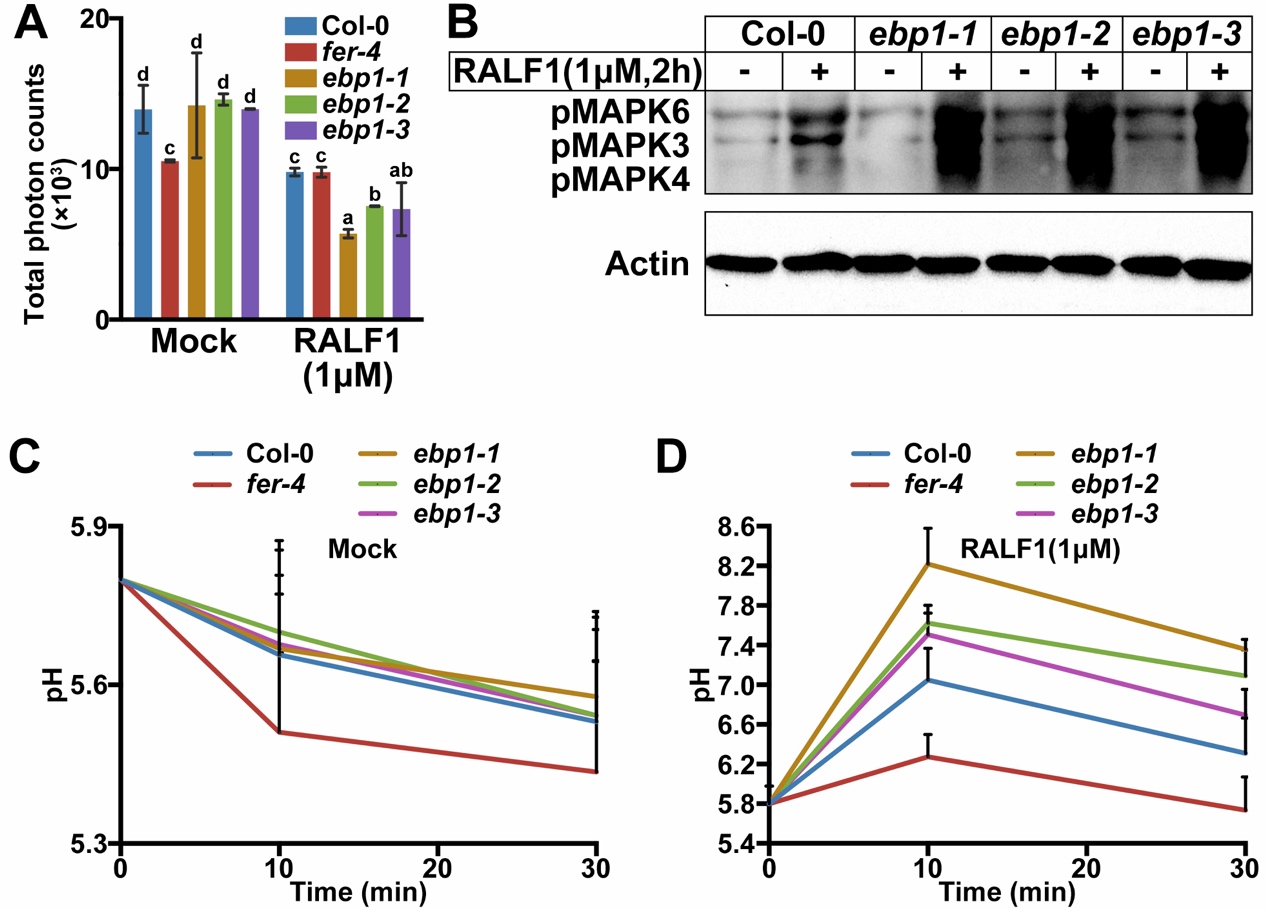 